NÁRODNÁ RADA SLOVENSKEJ REPUBLIKY	VIII. volebné obdobieČíslo: CRD-1865/2021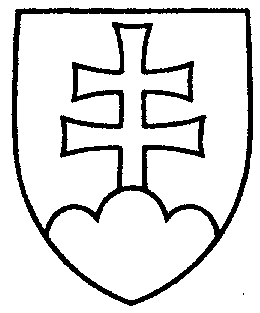 1432UZNESENIENÁRODNEJ RADY SLOVENSKEJ REPUBLIKYz 5. mája 2022k návrhu poslanca Národnej rady Slovenskej republiky Györgya Gyimesiho na vydanie zákona o finančnej podpore pre Maďarský spoločenský a kultúrny zväz na Slovensku – Csemadok (tlač 734)		Národná rada Slovenskej republiky	po prerokovaní uvedeného návrhu zákona v druhom a treťom čítaní	s c h v a ľ u j enávrh poslanca Národnej rady Slovenskej republiky Györgya Gyimesiho na vydanie zákona o finančnej podpore pre Maďarský spoločenský a kultúrny zväz na Slovensku – Csemadok, v znení schválených pozmeňujúcich a doplňujúcich návrhov.     Boris  K o l l á r   v. r.    predsedaNárodnej rady Slovenskej republikyOverovatelia:Petra  H a j š e l o v á   v. r. Peter  Š u c a   v. r.